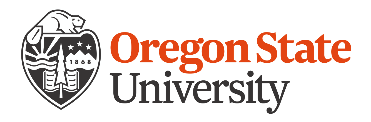 What is the risk of not fulfilling the objective?What DFA Risk Appetite Statementsapply?What are the questions you would ask and who should be involved in the discussion and decision making?What are the risks, considerations, or judgements and how do they relate to the DFA Risk Appetite Statements?What is the impact if the risk comes to fruition?What is the likelihood of the risk coming to fruition?Which Management Strategy (mitigate, transfer, avoid, accept) did you identify to control the risk? 